INSCHRIJVINGSFORMULIER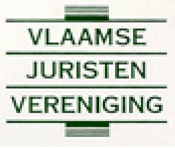 Juristenreis Straatsburg7-10 april 2022 (4 dagen / 3 nachten)Ondergetekende schrijft in op de reis georganiseerd door de VJV-Organisatie vzw naar Straatsburg van 7 tot en met 10 april 2022.Inbegrepen in de inschrijvingsprijs zijn : treinreis in eerste klasse (indien nog beschikbaar), drie overnachtingen in hotel met ontbijtbuffet, toeristenbelasting (9,90 € p.p.) en de bezoeken, rondleidingen met gids, en maaltijden op donderdag- en vrijdagmiddag, en zaterdagavond. Bij reis met eigen wagen is er een korting van 300 € op de inschrijvingsprijs.Niet inbegrepen : maaltijden andere dan voormeld en vervoer ter plaatse, toegangsgelden tot musea, persoonlijke uitgaven, parkeergelden. Ik ga er mee akkoord dat deelname aan deze reis op basis van “first come first serve” wordt toegestaan aan hoofdinschrijvers die voor het jaar 2022 het VJV-lidgeld hebben betaald. De datum van ontvangst van het inschrijvingsbedrag is doorslaggevend. Het aantal deelnemers is beperkt tot 25 personen. Betaling op IBAN BE94 3631 5216 1314 van VJV Organisatie vzw met vermelding “studiereis Staatsburg”.Ik ben in bezit (of zal dit zijn bij vertrek) van het EDCC (vaccinatiecertificaat) geldig tijdens de duur van het verblijf en sta persoonlijk in voor controle ervan door de lokale gemachtigden. Gelieve aan te kruisen wat past en dit document zo snel mogelijk ondertekend terug te sturen naar: marc.taeymans@telenet.be.De inschrijvingen worden op 20 maart 2022 afgesloten of  wanneer het maximaal aantal deelnemers is bereikt.Verantwoordelijke : VJV Organisatie vzw, Stoopstraat 1 bus 10, 2000 Antwerpen, KBO 0634.659.320Persoonsgegevens: ter voldoening aan art. 4 wet 8 december 1992 i.v.m. de verwerking van persoonsgegevens delen wij u mee:
De houder van het bestand is de Vlaamse Juristenvereniging, Stoopstraat 1, bus 10, 2000 Antwerpen
Het doeleinde van de verwerking is de kwalitatieve en de kwantitatieve opvolging van studiereis.
Het recht tot inzage en correctie wordt uitgeoefend op bovenvermeld adres.HoofdinschrijverMeereizende partnerNaam:Voornaam:Reist met eigen wagen (schrap wat niet past) : ja/neeJa/neeFunctie die u vermeld wil zien op de gastenlijst :Lidgeld VJV voor 2022 betaald?
(schrap wat niet past)ja / neen.t.GSM:E-mail:□  Ik betaal (in tweepersoonskamer) 845 € x …    (aantal personen) hetzij …………. € voor reis met trein.□  Ik betaal (in tweepersoonskamer) 545 € x …    (aantal personen) hetzij …………. € voor reis met eigen wagen.Ik bevestig dat ik voor de hoofdinschrijver het VJV lidmaatschap voor 2022 (50 euro) betaald heb of zal betalen.Datum:Handtekening: